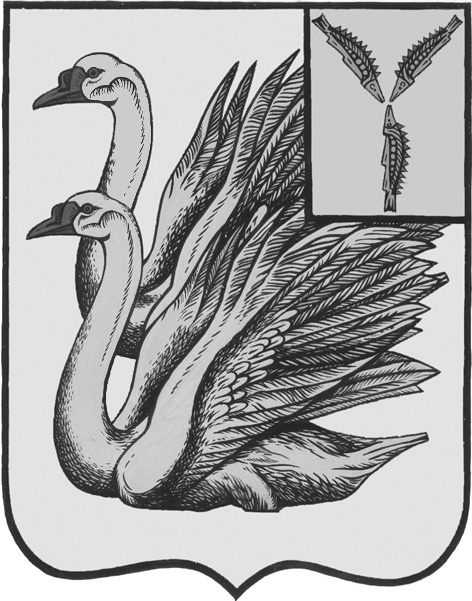 АДМИНИСТРАЦИЯ КАЛИНИНСКОГО МУНИЦИПАЛЬНОГО РАЙОНА САРАТОВСКОЙ ОБЛАСТИП О С Т А Н О В Л Е Н И Еот 23 мая 2022 года № 603г. КалининскОб организации временной занятостинесовершеннолетних граждан в возрасте 14-18 лет на 2022 годВ соответствии ст. 5, 7.2, 25 Закона РФ от 19.04.1991 года № 1032-1 «О занятости населения в РФ», в целях приобщения подростков к труду, получения профессиональных навыков, адаптации к трудовой деятельности, обеспечения занятости несовершеннолетних и оказания им материальной поддержки, руководствуясь Уставом Калининского муниципального района Саратовской области, ПОСТАНОВЛЯЕТ:1. Рекомендовать руководителям предприятий, организаций, учреждений всех форм собственности принять неотложные меры по организации временной занятости подростков 14-18 лет в свободное от учебы время в течение учебного года и в период летних каникул.2. Утвердить перечень видов работ для трудоустройства подростков на временные работы согласно приложению № 1.3. Утвердить положение по организации трудоустройства подростков на временные работы согласно приложению № 2.4. Рекомендовать работодателям, в течение 10 дней после официального опубликования настоящего постановления, проинформировать ГКУ СО «Центр занятости населения г. Калининска» о наличии вакансий на рабочие места для подростков и готовности их принять на временные работы.5. Начальнику управления по вопросам культуры, информации и общественных отношений администрации муниципального района Тарановой Н.Г. разместить настоящее постановление на официальном сайте администрации Калининского муниципального района Саратовской области в сети «Интернет».6. Директору - главному редактору МУП «Редакция газеты «Народная трибуна» Сафоновой Л.Н. опубликовать настоящее постановление в районной газете «Народная трибуна», а также разместить в информационно - телекоммуникационной сети «Интернет» общественно – политической газеты Калининского района «Народная трибуна».7. Настоящее постановление вступает в силу после его официального опубликования (обнародования).8. Контроль за исполнением настоящего постановления возложить на заместителя главы администрации муниципального района по социальной сфере, начальника управления образования Захарову О.Ю.Глава муниципального района                                                          В.Г. ЛазаревИсп.: Дмитриева М.Д.Приложение №1к постановлению администрации МР от 23.05.2022 года №603Перечень видов работ для трудоустройства подростков на временные работы1. Оказание помощи в подготовке школ к новому учебному году.2. Очистка школьного сквера, посадка цветов и декоративных кустарников.3. Уход за братской могилой, могилой летчиков, погибших во время ВОВ, находящихся на территории Калининского МР.4. Работы по благоустройству социальных объектов города и села.5. Другие работы не входящие в перечень тяжелых работ и работ с вредными или опасными условиями труда, при выполнении которых запрещается применение труда лиц моложе восемнадцати лет.Верно:Начальник отдела делопроизводства администрации МР                                                                           О.И. СигачеваПриложение №2к постановлению администрации МР от 23.05.2022 года №603Положениепо организации трудоустройства подростков на временные работыРаботодатель вправе принять на работу лиц моложе 16 лет для выполнения легкого труда, не причиняющего вреда их здоровью, если они:- достигли возраста 15 лет и получили основное общее образование (ч. 2 ст. 63 ТК РФ, абз. 2 п. 6 Постановления Пленума Верховного Суда РФ от 28.01.2014 года №1);- достигли возраста 15 лет и в соответствии с федеральным законом оставившие общеобразовательную организацию до получения основного общего образования или отчисленные из указанной организации и продолжающие получать общее образование в иной форме обучения. В этом случае работа должна выполняться без ущерба для освоения образовательной программы (ч. 2 ст. 63 ТК РФ, абз. 2 п. 6 Постановления Пленума Верховного Суда РФ от 28.01.2014 года №1);- достигли возраста 14 лет и получили общее образование (ч. 3 ст. 63 ТК РФ). Обязательными условиями для заключения трудового договора являются письменное согласие одного из родителей (попечителя) и разрешение органа опеки и попечительства (ч. 3 ст. 63 ТК РФ абз. 3 п. 6 Постановления Пленума Верховного Суда РФ от 28.01.2014 г. №1). Если другой родитель возражает против заключения трудового договора, необходимо учитывать мнение самого несовершеннолетнего и органа опеки и попечительства (абз. 3 п. 6 Постановления Пленума Верховного Суда РФ от 28.01.2014 года №1);- достигли возраста 14 лет и получают общее образование. В этом случае работа должна выполняться в свободное от получения образования время и без ущерба для освоения образовательной программы. Обязательными условиями для заключения трудового договора также являются письменное согласие одного из родителей (попечителя) и разрешение органа опеки и попечительства (ч. 3 ст. 63 ТК РФ, абц. 3 п. 6 Постановления Пленума Верховного Суда РФ от 28.01.2014 года №1). Если другой родитель не согласен на то, чтобы с лицом, не достигшим возраста 15 лет, заключался трудовой договор, необходимо учитывать мнение самого несовершеннолетнего и органа опеки и попечительства (абз. 3 п. 6 Постановления Пленума Верховного Суда РФ от 28.01.2014 года №1). В отношении спортсменов данное разрешение выдается только на основании результатов предварительного медицинского осмотра.Обязательным условием заключения трудового договора с лицами в возрасте до 18 лет независимо от их трудовой функции является прохождение ими обязательного предварительного медицинского осмотра (ст. 69, ч. 1 ст. 266 ТК РФ, п. 8 Постановления Пленума Верховного Суда РФ от 28.01.2014 года №1).В дальнейшем несовершеннолетние подлежат обязательному ежегодному медицинскому осмотру до достижения ими возраста 18 лет (ч. 1 ст. 266 ТК РФ).Направление подростков для трудоустройства осуществляется с обязательным учетом ст. 265, 266, 268, 269 ТК РФ и в соответствии с Перечнем видов работ для трудоустройства подростков на временные работы (приложение № 1).Запрещается применение труда лиц в возрасте до восемнадцати лет на работах с вредными и (или) опасными условиями труда, на подземных работах, а также на работах, выполнение которых может причинить вред их здоровью и нравственному развитию (игорный бизнес, работа в ночных кабаре и клубах, производство, перевозка и торговля спиртными напитками, табачными изделиями, наркотическими и иными токсическими препаратами, материалами эротического содержания). (в ред. Федеральных законов от 30.06.2006 года №90-ФЗ, от 05.04.2013 года №58-ФЗ).Запрещаются переноска и передвижение работниками в возрасте до восемнадцати лет тяжестей, превышающих установленные для них предельные нормы.Перечень работ, на которых запрещается применение труда работников в возрасте до восемнадцати лет, а также предельные нормы тяжестей утверждаются в порядке, установленном Правительством Российской Федерации с учетом мнения Российской трехсторонней комиссии по регулированию социально-трудовых отношений.Трудовые отношения с несовершеннолетними оформляются по общим правилам, установленным трудовым законодательством РФ. До подписания трудового договора несовершеннолетние работники должны ознакомиться под подпись с правилами внутреннего трудового распорядка и иными локальными нормативными актами, связанными с их трудовой деятельностью (ч. 3 ст. 68 ТК РФ).В трудовом договоре должны быть отражены обязательные сведения и условия, предусмотренные ст. 57 ТК РФ.Продолжительность рабочего времени несовершеннолетнего зависит от его возраста и составляет (ч. 1 ст. 92 ТК РФ):- для работников в возрасте до 16 лет - не более 24 часов в неделю;- для работников в возрасте от 16 до 18 лет - не более 35 часов в неделю.Для несовершеннолетних работников, получающих общее или среднее профессиональное образование и работающих в течение учебного года, продолжительность рабочего времени не может превышать (ч. 4 ст. 92 ТК РФ):- для лиц в возрасте до 16 лет-12 часов в неделю;- для лиц в возрасте от 16 до 18 лет-17,5 часа в неделю.Максимальная продолжительность ежедневной работы (смены) для несовершеннолетних составляет (абз. 1 ч. 1 ст. 94 ТК РФ):- для работников в возрасте от 14 до 15 лет - не более 4 часов;- для работников в возрасте от 15 до 16 лет - не более 5 часов;- для работников в возрасте от 16 до 18 лет - не более 7 часов.Данные правила распространяются и на лиц, получающих общее или среднее профессиональное образование и работающих в период каникул.Для несовершеннолетних работников, которые получают общее или среднее профессиональное образование и работают в течение учебного года, продолжительность ежедневной работы (смены) составляет (абз. 2 ч. 1 ст. 94 ТК РФ):- для лиц в возрасте от 14 до 16 лет – не более 2,5 часа;- для лиц в возрасте от 16 до 18 лет – не более 4 часов.Для несовершеннолетних работников нормы выработки устанавливаются исходя из общих норм выработки пропорционально установленной для этих лиц сокращенной продолжительности рабочего времени. Если несовершеннолетние поступают на работу после получения общего образования или среднего профессионального образования, а также после завершения профессионального обучения на производстве, им могут устанавливаться пониженные нормы выработки по сравнению с другими работниками (ст. 270 ТК РФ).Оплата труда подростков производится пропорционально отработанному времени  за счет средств учреждений, организаций, в которых трудоустроены подростки, а также за счет средств областного бюджета, в виде материальной поддержки в период участия во временных работах.Верно:Начальник отдела делопроизводства администрации МР                                                                           О.И. Сигачева